                      ПРОЕКТ              КРАСНОЯРСКИЙ КРАЙАЧИНСКИЙ РАЙОНАДМИНИСТРАЦИЯ   ТАРУТИНСКОГО    СЕЛЬСОВЕТА
ПОСТАНОВЛЕНИЕ00.00.2022                                       п.  Тарутино                                   № 00-ПО внесении изменений  в постановление  №32-П от 03.07.2020 года "Об утверждении административного регламента предоставления муниципальной услуги «Выдача разрешения (ордера) на право производства земляных работ на территории Тарутинского сельсовета  Ачинского района Красноярского края»В соответствии с Федеральным законом от 06.10.2003 N131-ФЗ «Об общих принципах организации местного самоуправления в Российской Федерации»,  п.6 ч.1 ст.14 Федерального закона  от 27.07.2010 N210-ФЗ «Об организации предоставления государственных и муниципальных услуг», решением Тарутинского сельского Совета депутатов от  07.11.2019г. № 41-126Р «Об утверждении Правил благоустройства территории Тарутинского  сельсовета Ачинского района», руководствуясь ст. 7 Устава Тарутинского  сельсовета, ПОСТАНОВЛЯЮ:1. Внести   в приложение  к Постановлению  администрации Тарутинского сельсовета  №32-П от 03.07.2020 года "Об утверждении административного регламента предоставления муниципальной услуги «Выдача разрешения (ордера) на право производства земляных работ на территории Тарутинского сельсовета  Ачинского района Красноярского края» следующие изменения:1.1.  пункт 2.8  дополнить  абзацем следующего содержания:   " заявитель вправе  предоставить  по собственной инициативе документы, указанные  в подпунктах "б", "д" , "к" пункта 2.7.1. и подпункте "б" пункта 2.7.2."2.   Контроль за исполнением данного Постановления оставляю за собой.3. Постановление вступает в силу после его официального опубликования в информационном листе «Сельские Вести» и подлежит размещению в сети Интернет на официальном сайте администрации Тарутинского сельсовета Ачинского района:  http://tarutino24.ru/.Глава  Тарутинского  сельсовета                                                               В.А. Потехин 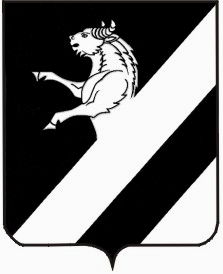 